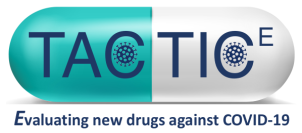 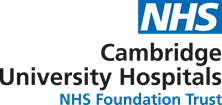 DateDear Dr Name,Re: Participant name:Date of Birth: Hospital Number:Address:RE: mulTi-Arm therapeutiC sTudy in pre-Icu patients admitted with Covid-19 – Experimental drugs and mechanisms (TACTIC-E)Your patient was randomised to: Standard of careI am writing to inform you that your patient has agreed to participate in the above clinical trial at Addenbrooke’s Hospital CUH NHS FoundationTrust.TACTIC-E is a multicentre, randomised, parallel arm, open-label platform trial sponsored by Cambridge University Hospitals NHS Foundation Trust. The aim of the study is to test the hypotheses that:Immune modulatory therapy is superior to standard of care alone (in that reduction of exaggerated host immune response to COVID-19 in patients at late stage 1/early stage 2 disease, reduces the composite of progression of these patients to organ failure or death);  Combination therapy with SGLT-2 and Endothelin Antagonism is superior to standard of care alone (in that antagonism of these pathways in patients at late stage 1/early stage 2 disease, reduces the composite of progression of these patients to organ failure or death);  Antiviral therapy with UNI911 reduces the composite of progression of these patients to organ failure or death.                            More specifically, this study is evaluating the efficacy of the interventions of EDP 1815, or Ambrisentan and Dapagliflozin taken together or UNI911, compared to standard of care treatment.  Your patient has been selected for the standard of care arm.For further information on the study, I have enclosed a copy of the Participant Information Sheet for your reference, however, if you have any queries or require further information please contact the study team: Telephone:Principal Investigator (PI): Dr Edward Banham-hallTel: +44 (0) 1223 348320/349009Chief Investigator (CI): Dr Joseph CheriyanTel: +44 (0) 1223 256653Research Nurse: Annette Hubsch/Jo Helmy Tel: +44 (0) 1223 586852 Patient Advice and Liaison Service (PALS) at Addenbrooke’s Hospital:Tel: +44 (0)1223 256170, email: pals@addenbrookes.nhs.ukIn the event of an emergency please call: Tel: +44(0)1223 926008 / +44(0)1223 245 151 157864(Occasionally this may be answered by an alternative trial doctor)Should you have any concerns about your patient participating in the study, please feel free to contact a member of the study teamYours Sincerely,Dr Edward Banham-HallStudy Team Contact Information: Dr Edward Banham-HallAddenbrooke’s HospitalPrincipal InvestigatorTelephone number: +44(0)1223 348320/349009Encs: Participant Information Sheet, version 3.0 dated 03 March 2021